产品型号：TE-2408型产品名称：便携式溶解氧检测仪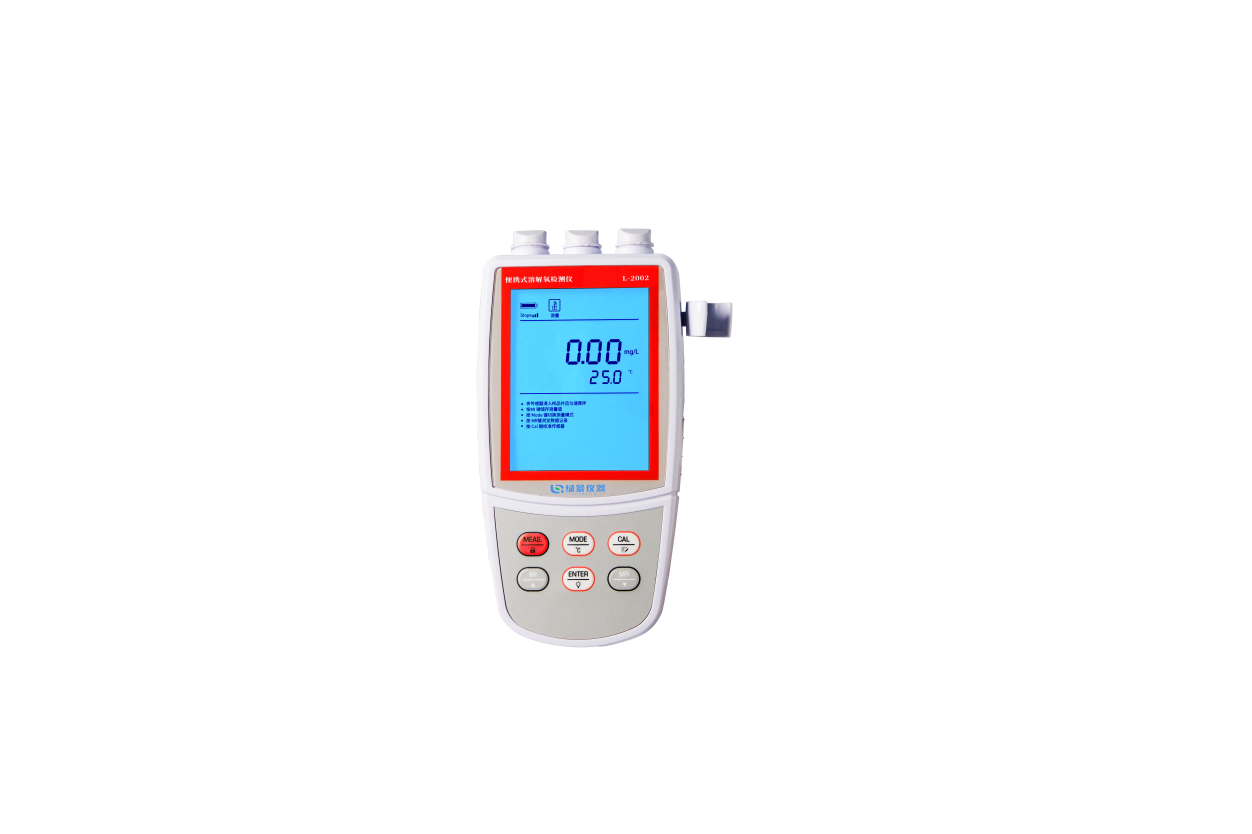 产品介绍：L-2002 型便携式溶解氧检测仪具有自动温度补偿功能，测量准确，可自动锁定稳定的数据结果，自带户外便携检测箱，携带方便，可广泛用于地下水、地表水、自来水厂、生活污水等领域水质污染物的检测。产品特点：01）1或2点校准，使用空气饱和水或零氧液02）盐度与大气压力补偿，消除测量误差03）若重置功能, 可自动恢复仪表至工厂默认设置04）设置菜单可自定义校准点数量，浓度单位，显示分辨率，温度单位，稳定性条件，日期与时间等05）仪器可存储100组数据，供用户进行数据查看06）配备USB接口，可用于传输数据至PC端技术参数：显示：液晶显示屏校准点：	1或2点温度校准：	测量值±10°C/°F温度补偿范围：	0～50℃/32～122°F,自动盐度补偿范围：	0～50.0g/L，自动大气压力补偿范围：60～112.5kPa/450～850mmHg，手动数据储存：100组数据锁定：	手动或自动终点锁定自动关机：	30分钟无按键操作后数据传输：	USB接口电源类型：	AA 型电池 3 节或 DC5V 电源适配器检测项目：01）溶解氧：测量范围：0.00～20.00mg/L测量精度	±0.5mg/L分辨率：	0.01mg/L02）%饱和度：测量范围：0.00～200.0%饱和测量精度：±2.0%分辨率：	0.1%标准配置：专用电极，AA电池，专用户外手提箱，说明书，保修卡，合格证。